Number 28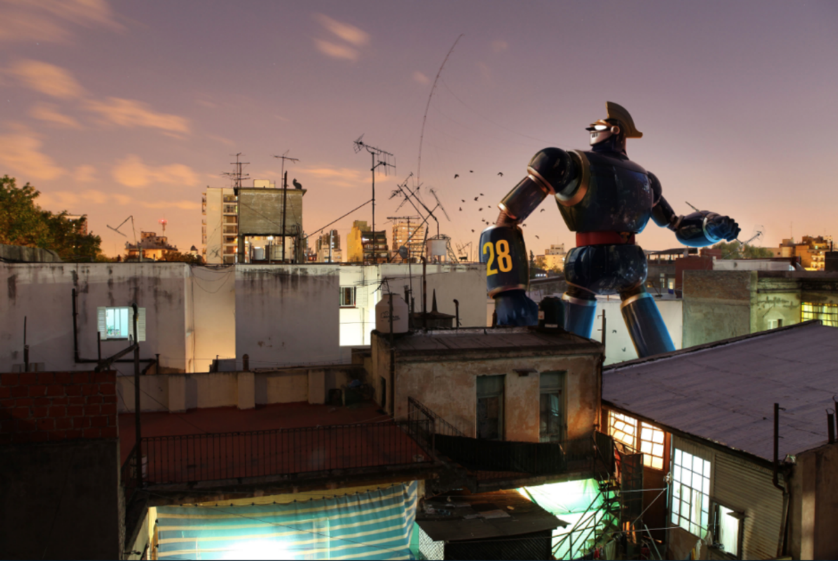 Look at the picture Number 28.
Answers these questions.Who/what is Number 28? What is his mission? Where has he come from? Who is he speaking to?Do robots have feelings? Will there be robots around in the future?If we all had a personal robot that belonged to us, would this be a good thing or a bad thing?Does a robot need to eat food, or do they need fuel?What is the difference between fuel and food?Can you write a sentence that uses an apostrophe for omission?E.g. cannot = can’t I have = I’ve he will= he’ll she is= she’s we have= we’ve will not = won’tAs Number 28 stomped through the town, he couldn’t find what he was looking for.Can you write a sentence that uses an apostrophe for possession?E.g. Number 28’s enormous feet crashed onto the ground with a colossal THUD!Can you design a robot? Think about what it looks like, and what things it can do!